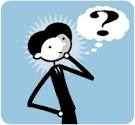 Can you PREDICT any possible weaknesses in the “Cycle of Prosperity” that might cause it to stop?Having thought about possible weaknesses can you draw the cycle in reverse – so that it shows a “Cycleof Depression”?